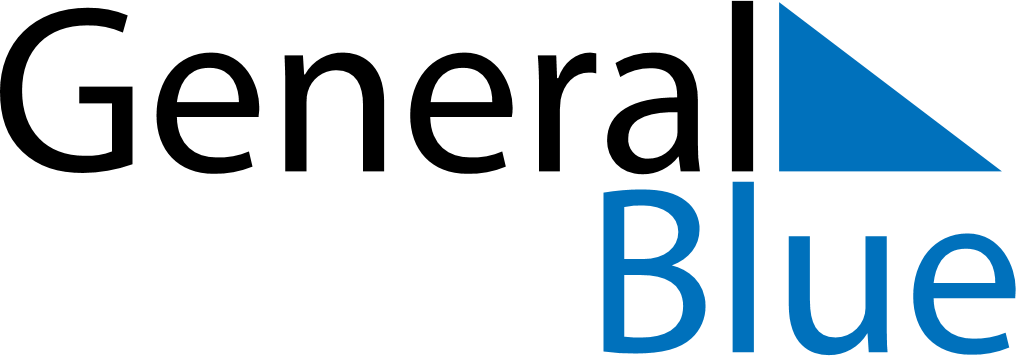 November 2027November 2027November 2027November 2027El SalvadorEl SalvadorEl SalvadorMondayTuesdayWednesdayThursdayFridaySaturdaySaturdaySunday12345667All Souls’ Day89101112131314151617181920202122232425262727282930